Jobs for Life Student Information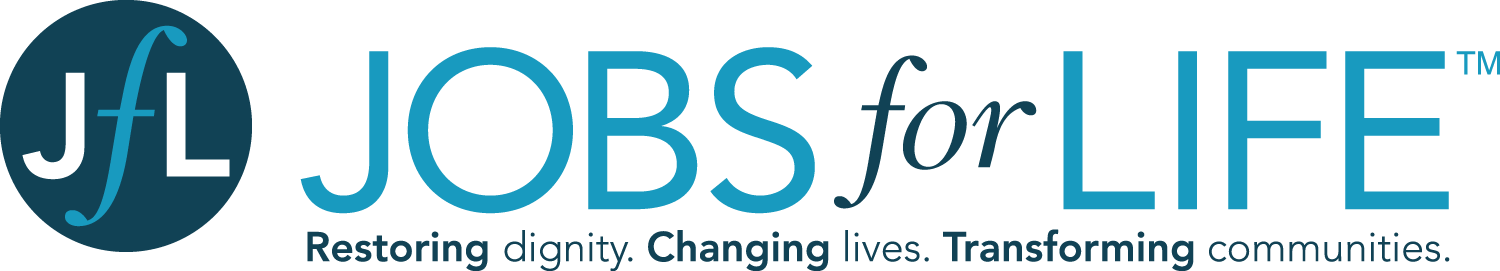 Please note that your responses to any and all of the following questions WILL NOT disqualify you from participating in Jobs for Life. JfL Leaders will keep all personal information disclosed on this form confidential.GENERAL INFORMATIONName: 									Gender (circle one)	Male	FemaleAddress: 														City: 								State: 			Zip Code: 			Phone: 							Email: 							Date of Birth: 					What church do you attend, if any? 					                                               Have you ever served in the US Military? 	Yes 			No 		JOBS FOR LIFE TRAINING INFORMATION What is your reason for taking Jobs for Life training? 																							______What is your present job/career goal or objective? 																						_____________What sort of position(s) are you looking for?_______________________________________________________________Do you need assistance finding transportation for the class?		Yes 			No 		Are you willing to help others with transportation for the class?		Yes 			No 		Check all that apply:Unemployed 			Part-time job 			Self Employed  			Retired 		If employed, name of employer 						Industry 			Current hourly wage 			 (optional)Are you a current recipient of government assistance? 	Yes 			No 		Current Marital / Family / Housing Status:Married 		Single 			Divorced 		Separated 	     	Widowed 	__ Do you have children? 	Yes 			No 			If so, how many? 		Housing arrangements: Rent 			Own 			Homeless 			Other 		If other, please explain: 												The following questions will help us to personalize the class to your interests, skills and needs.  Check any training or classes that may benefit you:___ Adult Literacy 		___ Recovery from Addiction___ GED  			___ Anger Management  ___ Computer Skills 		___ Parenting___ Abuse Recovery		___ Conflict Resolution___ Financial Stability 		___ Family Counseling___ Health and Wellness	Other:___________________________How comfortable are you with a computer? ____ Very	____ Somewhat	____Not at all Please circle the top 3 subjects that you would like to focus on in Jobs for Life:Finding job listings/openings 			Interview Skills				Cover Letters			Making a good first impression			Overcoming Obstacles			Online ApplicationsStaffing Agencies (Temp Agencies) 		Conflict Resolution			ResumesCriminal Background Issues			Working with Disabilities		Team WorkExplaining gaps in work history			Job search strategy			Aging & the workforceWORK STATUS: Your answers will NOT disqualify you from Jobs for Life and will be kept confidentialAre you a United States Citizen?				Yes 			No 		If no, can you provide proof of residency?			Yes 			No 		Are you currently legally authorized to work?			Yes 			No 		If no, are you in the process of securing work authorization?	Yes 			No 		Do you receive disability income? 				Yes 			No 		Will you be able to provide the following forms?1. US Social Security Card	Yes 			No 		2. US Green Card		Yes 			No 		3. Driver’s License		Yes 			No 		Please list any physical handicaps or other special needs: 																							EDUCATIONAL BACKGROUND INFORMATIONCircle highest level of education completed: 7th grade         8th grade         9th grade         10th grade         11th grade         12th grade         GED         Vocational Training          Junior College         College         Graduate SchoolDid you receive a certificate or diploma from a college or training facility? Yes 		 	No 		If yes, what training/degree did you receive? 									SECURITY: Your answers will NOT disqualify you from Jobs for Life and will be kept confidentialDo you have a criminal history? 							Yes 			No 		Have you ever been convicted of a felony or misdemeanor or served time?	 Yes 			No 		If yes, please describe below. Are you willing to take a drug test? 						Yes 			No 		(answering “No” will not disqualify a person from becoming a Jobs for Life student). PREVIOUS WORK EXPERIENCE: If you have a resume, you may attach it instead of completing this sectionList your last four employers, starting with your most recent or current employer. Include military and volunteer experience. Be as complete as possible. Business Name: 													Address: 														Phone: 														Start Date: 								End Date: 					What is/was your job title? 												What are/were your duties? 												Who is/was your supervisor? 												If you are no longer employed here, why did you leave? 								Business Name: 													Address: 														Phone: 														Start Date: 								End Date: 					What is/was your job title? 												What are/were your duties? 												Who is/was your supervisor? 												If you are no longer employed here, why did you leave? 								Business Name: 													Address: 														Phone: 														Start Date: 								End Date: 					What is/was your job title? 												What are/were your duties? 												Who is/was your supervisor? 												If you are no longer employed here, why did you leave? 								Business Name: 													Address: 														Phone: 														Start Date: 								End Date: 					What is/was your job title? 												What are/were your duties? 												Who is/was your supervisor? 												If you are no longer employed here, why did you leave? 								JfL Applicant Signature 									Date 			IncidentYearCity, StateCharge & Release Date